APSTIPRINĀTSPIKC „ Kuldīgas Tehnoloģiju un tūrisma tehnikums”iepirkuma komisijas 2015.gada 20.janvāra sēdē,protokols Nr.1IEPIRKUMA„Spectērpu iegāde PIKC „Kuldīgas Tehnoloģiju un tūrisma tehnikums” vajadzībām”Identifikācijas Nr. KTTT 2015/4Kuldīga, 2015Vispārīgā informācijaIepirkuma metode, nosaukums un identifikācijas numurs:Iepirkums, kas organizēts saskaņā ar Publisko iepirkumu likuma 82.pantu, „Spectērpu iegāde PIKC „Kuldīgas Tehnoloģiju un tūrisma tehnikums” vajadzībām”,iepirkuma identifikācijas Nr. KTTT 2015/4 (turpmāk tekstā – Iepirkums).Pasūtītājs un tā rekvizīti, kontaktinformācija PIKC „Kuldīgas Tehnoloģiju un tūrisma tehnikums”Reģ. Nr. 90000035711Adrese: Liepājas iela 31, Kuldīga, LV-3301Tel. Nr.: 63324082Faksa Nr.: 63324082 Mājas lapas adrese: www.kuldigastehnikums.lvKontaktpersona: Renārs SakneKontakttālrunis: 25472567E-pasts: renars.sakne@inbox.lvFinansējuma avots1.3.1. Spectērpu iegāde tiek finansēta no KTTT budžeta līdzekļiem.1.3.2. Spectērpu iegāde tiek finansēta no ESF līdzekļiem.1.3.3. Līgumsumma Iepirkumā nepārsniegs EUR 14000,00 (četrpadsmit tūkstoši 00 cent) apmēru, bez pievienotās vērtības nodokļa.Piedāvājuma iesniegšanas termiņšPiedāvājumi ir jāiesniedz PIKC „Kuldīgas Tehnoloģiju un tūrisma tehnikums”,Liepājas ielā 31, Kuldīgā, LV-3301, sekretariātā (1.stāvā), līdz 2015.gada 2.februārim, plkst.15:00.Piedāvājuma iesniegšanas kārtība	Pretendenti piedāvājumus var iesniegt līdz Iepirkuma nolikuma (turpmāk - Nolikums) 1.4. punktā noteiktajam datumam un laikam PIKC „Kuldīgas Tehnoloģiju un tūrisma tehnikums”, iesniedzot personīgi darba dienās no plkst. 09:00 līdz 16:00 vai nosūtot pa pastu uz šajā punktā norādīto pasūtītāja adresi. Nosūtot piedāvājumu pa pastu, tam jābūt nogādātam pie pasūtītāja līdz Nolikuma 1.4. punktā noteiktajam termiņam, par ko pretendents uzņemas pilnu atbildību. Piedāvājumi, kas iesniegti pēc minētā termiņa, netiks pieņemti un tiks atdoti atpakaļ iesniedzējam. Pretendents var iesniegt tikai vienu piedāvājumu par visu iepirkuma apjomu , vienu no tā daļām vai vairākām daļām.Pretendents nedrīkst iesniegt piedāvājuma variantus.Pretendents var atsaukt vai mainīt savu piedāvājumu līdz piedāvājumu iesniegšanas termiņa beigām, ierodoties personīgi piedāvājumu iesniegšanas vietā un apmainot vai atsaucot piedāvājumu. Piedāvājuma atsaukšanai ir bezierunu raksturs, un tā izslēdz pretendentu no tālākas līdzdalības Iepirkumā. Piedāvājuma apmaiņas gadījumā par piedāvājuma iesniegšanas laiku tiks uzskatīts pēdējā piedāvājuma iesniegšanas brīdis.Piedāvājumu iesniegšana nozīmē skaidru un galīgu nodomu piedalīties šajā Iepirkumā un šajā dokumentā ietverto nosacījumu un noteikumu akceptēšanu. Piedāvājums ir juridiski saistošs pretendentam, kurš to iesniedzis. Jebkurš pretendenta piedāvājumā iekļautais nosacījums, kas ir pretrunā ar Nolikumu, var būt par iemeslu piedāvājuma noraidīšanai.Piedāvājuma derīguma termiņšPretendenta iesniegtā piedāvājuma derīguma termiņš ir līdz iepirkuma līguma noslēgšanai, bet ne mazāk kā 60 (sešdesmit) kalendāra dienas, skaitot no Nolikuma 1.4.punktā noteiktā datuma.    Ja objektīvu iemeslu dēļ iepirkuma līgumu nevar noslēgt Nolikuma 1.6.1. punktā noteiktajā termiņā, pasūtītājs var rakstiski pieprasīt piedāvājuma derīguma termiņa pagarināšanu. Ja pretendents piekrīt pagarināt piedāvājuma derīguma termiņu, nemainot sava piedāvājuma saturu un cenu, tas par to rakstiski paziņo pasūtītājam. Piedāvājuma noformēšanaPiedāvājums iesniedzams aizlīmētā, aizzīmogotā un parakstītā aploksnē, uz kuras jānorāda:Pasūtītāja nosaukums un adrese;Pretendenta nosaukums un adrese;Atzīme: „Iepirkumam „Spectērpu iegāde PIKC „Kuldīgas Tehnoloģiju un tūrisma tehnikums” vajadzībām”, iepirkuma identifikācijas Nr. KTTT 2015/4, „Neatvērt līdz piedāvājumu atvēršanas sanāksmei.””Piedāvājums sastāv no šādām daļām: Pretendenta atlases dokumentiem, tai skaitā pieteikums dalībai Iepirkumā.Tehniskā un finanšu piedāvājuma. Katras piedāvājuma daļas dokumentiem jābūt cauršūtiem (caurauklotiem) ar attiecīgu uzrakstu, “Pretendenta atlases dokumenti”, “Tehniskais un finanšu piedāvājums”. Katras piedāvājuma daļas lapām jābūt numurētām, un jāatbilst katrai piedāvājuma daļai pievienotajam satura radītājam. Piedāvājums jāievieto aploksnē, kas noformēta atbilstoši 1.8.1 punktā norādītajam. Visiem dokumentiem jābūt sagatavotiem atbilstoši Ministru kabineta 2010.gada 28.septembra noteikumos Nr.916 „Dokumentu izstrādāšanas un noformēšanas kārtība” noteiktajām dokumentu sagatavošanas prasībām.Piedāvājumā iekļautajiem dokumentiem jābūt skaidri salasāmiem, bez neatrunātiem labojumiem.Piedāvājums jāsagatavo valsts valodā. Pretendentu atlases dokumenti var tikt iesniegti citā valodā, ja klāt ir pievienots apliecināts tulkojums latviešu valodā. Pretendents iesniedz parakstītu (likumiskā pārstāvja vai pilnvarotās personas) un apzīmogotu piedāvājumu. Piedāvājumi Iepirkumam, kas iesniegti līdz piedāvājumu iesniegšanas termiņa beigām un nav atsaukti, netiek atdoti atpakaļ pretendentiem.Informācijas apmaiņaInformācijas apmaiņa starp ieinteresētajiem piegādātājiem un pasūtītāju notiek latviešu valodā rakstiski.Saziņas dokumentā ietver Iepirkuma nosaukumu un identifikācijas numuru.Ieinteresētais piegādātājs pieprasījumu sniegt papildus informāciju nosūta uz Nolikumā norādīto Pasūtītāja e-pasta adresi, pasta adresi, Pasūtītāja kontaktpersonas faksa numuru un/vai nodod personīgi Pasūtītāja kontaktpersonai.Iepirkuma nolikums ir pieejams pasūtītāja mājas lapā www.kuldigastehnikums.lv sadaļā „Iepirkumi”, sākot ar dienu, kad paziņojums par līgumu ir publicēts Iepirkumu uzraudzības biroja mājas lapā internetā līdz piedāvājumu iesniegšanas termiņa beigām.Lejupielādējot Iepirkuma nolikumu, ieinteresētais piegādātājs uzņemas atbildību sekot līdzi turpmākām izmaiņām Iepirkuma noteikumos, kā arī par Iepirkuma komisijas sniegtajām atbildēm uz ieinteresēto piegādātāju jautājumiem, kas tiek publicētas interneta mājas lapā www.kuldigastehnikums.lv, pie Iepirkuma nolikuma.Informācija par iepirkuma priekšmetu1.9.    Iepirkuma priekšmets1.9.1.Iepirkuma priekšmets ir „Spectērpu iegāde PIKC „Kuldīgas Tehnoloģiju un tūrisma tehnikums” vajadzībām”, saskaņā ar Iepirkuma tehnisko specifikāciju (1.pielikums).Galvenais CPV kods:18110000-3, papildu CPV kodi: 18114000-1; 18230000-0; 18812000-4.1.9.2.  Iepirkuma priekšmets ir sadalīts divās daļās:1.daļa – Mācību darba apģērbs.2.daļa – Mācību formas apģērbs.3.daļa – Biroja formas.Pretendentu atlases prasības1.10.Nosacījumi pretendenta dalībai iepirkumā1.10.1.Iepirkumā var piedalīties jebkura persona, kura atbilst Nolikumā izvirzītajām prasībām. 1.10.2.Pasūtītājs izslēgs pretendentu no turpmākas dalības Iepirkumā, kā arī neizskatīs pretendenta piedāvājumu jebkurā no šādiem gadījumiem:pasludināts pretendenta maksātnespējas process (izņemot gadījumu, kad maksātnespējas procesā tiek piemērota sanācija vai cits līdzīga veida pasākumu kopums, kas vērsts uz parādnieka iespējamā bankrota novēršanu un maksātspējas atjaunošanu), apturēta vai pārtraukta tā saimnieciskā darbība, uzsākta tiesvedība par tā bankrotu vai tas tiek likvidēts;pretendentam Latvijā vai valstī, kurā tas reģistrēts vai kurā atrodas tā pastāvīgā dzīvesvieta, ir nodokļu parādi, tajā skaitā valsts sociālās apdrošināšanas obligāto iemaksu parādi, kas kopsummā kādā no valstīm pārsniedz 150 eiro.1.11. Prasības pretendentam1.11.1.Pretendentam jābūt reģistrētam atbilstoši pretendenta valsts normatīvajos aktos noteiktajām prasībām (ja piedāvājumu iesniedz juridiska persona) un reģistrētam, licencētam vai sertificētam normatīvajos aktos noteiktajā kārtībā.Iesniedzamie dokumenti1.12.Pretendentu atlases dokumenti1.12.1.Pretendenta pieteikums dalībai Iepirkumā (noformē saskaņā ar 2.pielikumā pievienoto formu). Pieteikumu paraksta persona vai personas, kas ir pilnvarotas to darīt pretendenta vārdā.1.12.2.Latvijas Republikas Uzņēmumu reģistra vai līdzvērtīgas komercdarbību reģistrējošas iestādes ārvalstīs izdotas reģistrācijas apliecības apliecināta kopija.1.13.Tehniskais un finanšu piedāvājums1.13.1.Tehniskais un finanšu piedāvājums jāsagatavo saskaņā ar Nolikuma pielikumā Nr.3 pievienoto paraugu, norādot visu nepieciešamo informāciju, kas apliecina pretendenta un tā sniegto pakalpojumu atbilstību Iepirkuma Tehniskajā specifikācijā (Nolikuma pielikums Nr.1) noteiktajām prasībām. Piedāvājuma vērtēšanas un izvēles kritēriji1.14.Piedāvājuma noformējuma pārbaudeJa piedāvājums nav noformēts atbilstoši Nolikumā un normatīvajos aktos noteiktajām prasībām, Iepirkuma komisija var lemt par piedāvājuma tālāku neizskatīšanu.1.15.Pretendentu atbilstības pārbaude1.15.1.Pretendentu atbilstības pārbaudes laikā iepirkumu komisija veiks 1.12. un 1.13. punktos noteikto dokumentu pārbaudi, lai pārliecinātos vai pretendents atbilst 1.10.1.noteiktajām pretendentu atlases prasībām.1.15.2.Iepirkumu komisija bez tālākas izskatīšanas izslēgs no turpmākās dalības Iepirkumā tos pretendentus, kuri neatbilst pretendentu atlases nosacījumiem un/vai nebūs iesnieguši visus dokumentus atbilstoši Iepirkuma nolikuma 1.11.punktā noteiktajām prasībām. 1.16.Piedāvājuma vērtēšanas gaita un izvēles kritēriji1.16.1.Iepirkumu komisija veic Tehniskā un finanšu piedāvājuma atbilstības pārbaudi Tehniskajai specifikācijai. 1.16.2. No Nolikuma prasībām atbilstošiem piedāvājumiem iepirkuma komisija izvēlēsies piedāvājumu ar viszemāko cenu.1.16.3. Vērtējot piedāvāto līgumcenu, komisija ņem vērā piedāvājuma cenas bez pievienotās vērtības nodokļa. Ja finanšu piedāvājumā konstatēta aritmētiskā kļūda, iepirkumu komisija šīs kļūdas izlabo. Par kļūdu labojumu un laboto piedāvājuma summu pasūtītājs paziņo pretendentam, kura pieļautās kļūdas labotas. Vērtējot finanšu piedāvājumu, pasūtītājs ņem vērā labojumus.1.16.4. Pasūtītājs Publisko iepirkumu likuma 8.2 panta septītajā un astotajā daļā noteiktajā kārtībā veic pārbaudi, vai uz pretendentu nav attiecināmi Publisko iepirkumu likuma 8.2 panta piektajā daļā (Iepirkuma nolikuma 1.10.2.punkts) definētie izslēgšanas noteikumi.Iepirkuma līgums1.17.       Iepirkuma līguma slēgšanas nosacījumi1.17.1.	Pasūtītājs slēgs līgumu saskaņā ar līguma projekta formu, kas pievienota Iepirkuma nolikuma pielikumā Nr. 4.1.17.2. 	Iepirkuma uzvarētājam jāierodas parakstīt Iepirkuma līgums uzaicinājumā norādītajā laikā.Iepirkuma komisijas tiesības un pienākumi1.18.       Iepirkuma komisijas tiesības1.18.1.   Pieprasīt, lai pretendents izskaidro savā piedāvājumā ietverto informāciju. Pasūtītājs ir tiesīgs pārbaudīt nepieciešamo informāciju kompetentā institūcijā, publiski pieejamās datu bāzēs vai citos publiski pieejamos avotos.1.18.2.  Labot aritmētiskās kļūdas pretendentu finanšu piedāvājumos, informējot par to pretendentus.1.18.3. Pieaicināt ekspertu piedāvājumu noformējuma pārbaudē, pretendentu atlasē, piedāvājumu atbilstības pārbaudē un vērtēšanā.1.18.4. Noraidīt iesniegto piedāvājumu, ja tas neatbilst Nolikumā noteiktajām prasībām.1.18.5. Izvēlēties nākamo piedāvājumu ar viszemāko cenu vai pārtraukt Iepirkumu bez rezultātiem, ja izraudzītais pretendents atsakās slēgt iepirkuma līgumu ar pasūtītāju.1.19.     Iepirkuma komisijas pienākumi1.19.1.  Nodrošināt Iepirkuma norisi un dokumentēšanu.1.19.2.  Nodrošināt pretendentu brīvu konkurenci, kā arī vienlīdzīgu un taisnīgu attieksmi pret tiem.1.19.3. Pēc ieinteresēto piegādātāju pieprasījuma normatīvajos aktos noteiktajā kārtībā sniegt informāciju par Nolikumu.1.19.4. Vērtēt pretendentus un to iesniegtos piedāvājumus saskaņā ar normatīvajiem aktiem un šo Nolikumu.1.19.5. Izvēlēties piedāvājumu vai pieņemt lēmumu par Iepirkuma izbeigšanu, neizvēloties nevienu piedāvājumu. Piedāvājumu izvērtēšanu iepirkuma komisijai veikt Nolikumā noteiktajā kārtībā un saskaņā ar Nolikumā noteiktajiem vērtēšanas kritērijiem.1.19.6. Izvērtēt vai pretendentam, kurš iesniedzis savu piedāvājumu un piedalījies kādā no iepriekšējiem attiecīgā iepirkuma projekta posmiem vai Iepirkuma dokumentu izstrādāšanā, nav priekšrocības Iepirkumā attiecībā pret citiem pretendentiem. Ja šajā punktā minētajam pretendentam ir priekšrocības Iepirkumā attiecībā pret citiem pretendentiem, pasūtītājs minēto pretendentu noraida kā tādu, kam nav tiesības piedalīties Iepirkumā (nākamajā tā pašā projekta posmā).Pretendenta tiesības un pienākumi1.20.      Pretendenta tiesības1.20.1.  Apvienoties pretendentu apvienībās ar citiem pretendentiem un iesniegt vienu kopēju piedāvājumu. Pamatoties uz apakšuzņēmēju pieredzi un iespējām, Nolikumā noteikto atlases prasību ievērošanai.1.20.2. Pirms piedāvājumu iesniegšanas termiņa beigām grozīt vai atsaukt iesniegto piedāvājumu.1.20.3. Iesniegt iesniegumu par Nolikumu un par pasūtītāja pieņemto lēmumu tiesiskumu Publisko iepirkumu likumā noteiktajā kārtībā.1.20.4.Citas tiesības, kas pretendentam ir noteiktas normatīvajos aktos. 1.21.Pretendenta pienākumi1.21.1. Sagatavot piedāvājumus atbilstoši Iepirkuma nolikuma prasībām.1.21.2. Sniegt patiesu informāciju par savu kvalifikāciju un piedāvājumu.1.21.3. Iepirkuma komisijas norādītajā termiņā sniegt atbildes uz pieprasījumiem par papildus informāciju, kas nepieciešama pretendentu atlasei, piedāvājumu atbilstības pārbaudei, salīdzināšanai un vērtēšanai.1.21.4. Segt visas izmaksas, kas saistītas ar piedāvājumu sagatavošanu un iesniegšanu.Pielikumā:Pielikums Nr.1Iepirkuma „Spectērpu iegāde PIKC ”Kuldīgas Tehnoloģiju un tūrisma tehnikums” vajadzībām”(Identifikācijas Nr. KTTT 2015/4)NOLIKUMAMTehniskā specifikācija1.daļa Mācību darba apģērbs.Tehniskā specifikācija2.daļaMācību formas apģērbs.Tehniskā specifikācija3.daļaBiroja formas. Pielikums Nr.2Iepirkuma „Spectērpu iegāde PIKC ”Kuldīgas Tehnoloģiju un tūrisma tehnikums” vajadzībām”(Identifikācijas Nr. KTTT 2015/4)NOLIKUMAMAIZPILDA PRETENDENTS UN NOFORMĒ UZ SAVAS VEIDLAPASPieteikums dalībai iepirkumā „Spectērpu iegāde PIKC ”Kuldīgas Tehnoloģijuun tūrisma tehnikums” vajadzībām”, iepirkuma identifikācijas Nr. KTTT 2015/4Apstiprinām, ka:piekrītam piedalīties iepirkumā;ir skaidras un saprotamas mūsu tiesības, pienākumi un iepirkuma tehniskā specifikācijaar iepirkuma līguma projektu esam pilnībā iepazinušies un nav iebildumu pret tajā ietvertajiem nosacījumiem;mūsu rīcībā ir atbilstoši resursi pakalpojuma sniegšanai;piedāvājuma cenā ir ietvertas visas izmaksas un visi iespējamie riski.;Pielikumā: (pievienoto dokumentu uzskaitījums, norādot to datumu, izdevēju, nosaukumu un numuru)Pielikums Nr.3Iepirkuma „Spectērpu iegāde PIKC ”Kuldīgas Tehnoloģiju un tūrisma tehnikums” vajadzībām”(Identifikācijas Nr. KTTT 2015/4)NOLIKUMAM	Noformē uz pretendenta veidlapasTehniskais – finanšu piedāvājums_______________, 2015.gada _____. _________________(vieta)			(datums)Pretendenta pilns nosaukums______________________________________________Reģistrācijas Nr. ________________________Juridiskā adrese _________________________________________________________Tālrunis ___________________;			Fakss ________________________Faktiskā adrese ____________________________________________________________Kontaktpersona ____________________; 		Kontakttālrunis _________________Bankas rekvizīti ___________________________________________________________Pretendenta vai pilnvarotās personas amats, vārds, uzvārds__________________________________________________________________________Iepirkuma daļa Nr.__________________________, 2015.gada _____. _________________(vieta)			(datums)(amats, vārds, uzvārds)				(paraksts)Pielikums Nr.4Iepirkuma „Spectērpu iegāde PIKC ”Kuldīgas Tehnoloģiju un tūrisma tehnikums” vajadzībām”(Identifikācijas Nr. KTTT 2015/4)NOLIKUMAMIEPIRKUMA  Nr. ____Kuldīgā, 2015.gada ___._____________PIKC „Kuldīgas Tehnoloģiju un tūrisma tehnikums”, reģ. Nr.90000035711, direktoresDaces Cinespersonā, kura darbojas  uz Nolikuma pamata, turpmāk tekstā „Pasūtītājs”, no vienas puses, un __________ „___________________________”, reģ. Nr. ___________________ turpmāk tekstā „s”, kuru saskaņā ar _______________ pārstāv __________________ ________________, no otras puses, abi kopā un katrs atsevišķi turpmāk saukti „Puses”, pamatojoties uz iepirkumuSpectērpu iegāde PIKC ”Kuldīgas Tehnoloģiju un tūrisma tehnikums” vajadzībām”, ID Nr. KTTT 2015/4, rezultātiem, noslēdz šāda satura līgumu, turpmāk tekstā „”:1.LĪGUMA PRIEKŠMETSs pārdod un Pasūtītājs pērk Spectērpus, kas tiek piegādāti pēc iepriekšēja pasūtījuma, turpmāk līgumā – „Prece”, PIKC ”Kuldīgas Tehnoloģiju un tūrisma tehnikums” vajadzībām, un samaksā par Preci saskaņā ar šī līguma nosacījumiem.PREČU KVALITĀTEPreces kvalitātei jāatbilst Latvijas Republikas un Eiropas Savienības spēkā esošajos normatīvajos aktos noteiktajām kvalitātes prasībām. CENAS UN NORĒĶINU KĀRTĪBAPreču cenas ir noteiktas iepirkuma tehniskajā – finanšu piedāvājumāCenas ir noteiktas saskaņā ar   veikala preču cenrādi.Līguma kopējā summa EUR ________ (arvārdiem) bez PVN un EUR ______ (ar vārdiem) ar PVN.Samaksu par iegādātajām precēm Pasūtītājs veic ne vēlāk kā 15 (piecpadsmit) dienu laikā pēc pavadzīmes saņemšanas no .Norēķini par saņemtajām precēm tiek veikti EUR bezskaidras naudas pārskaitījuma veidā uz  bankas kontu, kas norādīts Līgumā un izsniegtajā rēķinā.Par samaksas dienu tiek uzskatīta diena, kad Pasūtītājs veicis bankas pārskaitījumu, ko apliecina attiecīgs maksājuma uzdevums.Pavadzīmē s norāda apmaksas datumu saskaņā ar šī līguma 3.4. punktu, līguma datumu un numuru, kā arī citus nepieciešamos rekvizītus un datus.Līguma izpildes laikā Preču cenas netiek mainītas. PREČU IEGĀDES KĀRTĪBA Pasūtītājs vienojas aru parkatra  pasūtījuma apjomu un Preču piegādes datumu. Pasūtītājs var veikt pasūtījumu pa faksu: ________________ vai e-pastu: ________________, paziņojot par to  pilnvarotai personai pa tālr.____________.s garantē Pasūtītājam , kapreces ir pieejamas visā Līguma izpildes laikā , un tiks piegādātas 7 (septiņu) kalendāro dienu laikā pēc Pasūtītāja  izdarītā pasūtījuma.  Pasūtītājs iegādājas preces, ņemot vērā konkrēto preču nepieciešamību un finansiālās iespējas.Preces tiek iegādātas pa daļām vai ar vienreizēju pasūtījumu visā Līguma darbības laikā. Līguma darbības laikā Pasūtītājam ir tiesības samazināt plānotos preču iegādes apjomus, kā arī no dažām pozīcijām atteikties pilnībā. Par preču iegādes dienu tiek uzskatīta diena, kad Pasūtītāja pilnvarotā amatpersona pašrocīgi parakstījusi preču pavadzīmi-rēķinu. Ar šo brīdi Pasūtītājam pāriet valdījuma tiesības un preču nejaušas bojāejas vai bojāšanās risks. Preču īpašuma tiesības Pasūtītājs iegūst tikai ar brīdi, kad pilnībā norēķinājies par iegādātajām precēm.Pretenzijas par saņemto preču kvalitāti un citu Līguma saistību nepildīšanu Pasūtītājs iesniedz m nevēlāk kā 3 (trīs) dienu laikā no preču pavadzīmes saņemšanas brīža, nosūtot to pa faksu ______________.PUŠU ATBILDĪBAPar maksājuma termiņa nokavējumu, Pasūtītājs maksā m līgumsodu 0,1% apmērā no apmaksājamās summas par katru nokavēto dienu.Par preču piegādes nokavējumu noteiktajā termiņā šī līguma 4.2 punktā noteiktos gadījumos, s maksā Pasūtītājam līgumsodu 0,1% apmērā no pasūtījuma summas par katru nokavēto dienu.Līgumsoda samaksa neatbrīvo no saistību izpildes.NEPĀRVARAMA VARA6.1    Puses atbrīvotas no atbildības par daļēju vai pilnīgu saistību neizpildi, kas radusies nepārvaramas varas rezultātā. Šādos gadījumos Pušu attiecības risināmas saskaņā ar LR Civillikuma normām.LĪGUMA SPĒKĀ STĀŠANĀS, GROZĪŠANA, IZBEIGŠANA, STRĪDU IZSKATĪŠANALīgums stājas spēkā ar tā parakstīšanas brīdi un ir spēkā līdz 2015.gada 31.decembrim.Līgumu var grozīt vai izbeigt, Pusēm vienojoties, kā arī tiesas ceļā LR normatīvajos aktos paredzētajā kārtībā. Visi Līguma grozījumi noformējami rakstveidā un pēc parakstīšanas tie kļūst par Līguma neatņemamu sastāvdaļu.Pasūtītājs ir tiesīgs lauzt līgumu vienpusēji, ja:7.4.1 s līguma darbības laikā pēc Pasūtītāja rakstiska brīdinājuma nepilda šī Līguma nosacījumus.7.4.2. Ja šajā Līgumā ietverto Pasūtītāja saistību izpilde ir neiespējama vai apgrūtināta sakarā ar būtisku Pasūtītāja finansējuma samazinājumu, kā arī sakarā ar Pasūtītāja reorganizāciju vai likvidāciju, ja tās rezultātā  Pasūtītāja saistību pārņēmējs neturpina veikt funkciju vai uzdevumus, kuru nodrošināšanai noslēgts šis Līgums, vai arī veic šo funkciju vai uzdevumus samazinātā apjomā.Strīdus, kas radušies Līguma izpildes gaitā, Puses cenšas atrisināt savstarpēju sarunu (pretenziju pieteikšanas un izskatīšanas) ceļā. Gadījumos, kad Puses nevar vienoties, strīdi tiek iesniegti izskatīšanai tiesā LR normatīvajos aktos noteiktajā kārtībā.CITI NOTEIKUMIPasūtītāja pilnvarotā persona par preču iegādi ir ___________________________,	kurai ir tiesības parakstīt preču pavadzīmi-rēķinu. kontaktpersona: ______________________, tālr.: fakss: ____________, e-pasts: ___________________.Katrai Pusei ir nekavējoties jāziņo otrai Pusei par savas juridiskās adreses vai norēķinu rekvizītu maiņu.Gadījumos, kas nav paredzēti šajā Līgumā, Puses rīkojas saskaņā ar LR normatīvajiem aktiem.Līgums sastādīts latviešu valodā uz 3(trim) lapām divos eksemplāros ar vienādu juridisko spēku – pa vienam eksemplāram katrai Pusei.PUŠU JURIDISKĀS ADRESES UN REKVIZĪTI:			                        Piegādātājs:1.Tehniskā specifikācija uz 9 (deviņām) lapām;2.Pieteikuma forma dalībai Iepirkumā uz 1 (vienas) lapas;3.Tehniskā un finanšu piedāvājuma forma uz 1 (vienas) lapas;4.Līguma projekts uz 3 (trijām) lapām.Iepirkumu komisijas priekšsēdētājs                    Renārs SakneNr.p. k.Preces nosaukumsPreces tehniskais aprakstsPreces tehniskais apraksts1.Pavāra halāts-sieviešuAudums- 33%kokvilna, 67 % poliesters, auduma svars 165 gr/kv.mĻoti brīvs taisna silueta sieviešu pushalāts,„V” izgriezuma  tipa apkakle ,3/4piedurknes
  Divas uzšūtas sānu kabatas. Aizdare ar pogām. Izstrādājuma garums 70-80cm .Izmērs- 36-62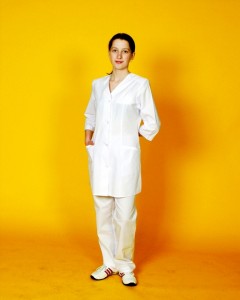 2.Pavāru bikses ar gumiju - sieviešu, vīriešuAuduma svars 165 gr/kv.mBikses  taisnas bikses ar gumiju jostas vietā 
Priekšpusē sasienama , jostā iešūta aukliņa, bez kabatām
Krāsa- smalki melnbalti rūtota
Materiāli: 67% poliesters 33% kokvilna - 95°C
 Izmērs- 36-62
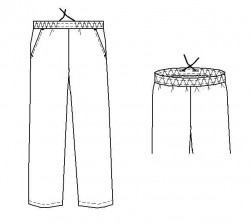 3.Medicīnas halāts SPA meistariemAudums: 33% kokvilna,67 % poliesterisAuduma svars 165gr/kv.m.
Krāsa- zilaIzmēri-36-62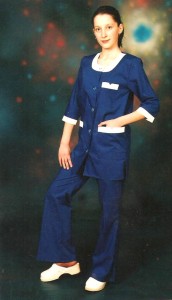 4.Bikses SPA meistariemAuduma svars 165 gr/kv.mTaisnas bikses ar gumiju jostas vietā 
Priekšpusē sasienama , jostā iešūta aukliņa, bez kabatām
Krāsa-zila
Materiāli: 67% poliesters 33% kokvilna - 95°C
Izmēri-36-625.PuskombinezonsAuduma svars 240 gr/kv.mĒrts vīriešu puskombinezons ar lencēm. Auduma lences ar iešūtu gumiju un sprādzēm. Mugurdaļā iešūta gumija. Priekšdaļā bikšu daļā rāvējslēdzējs. Pogu aizdare sānos.
Viena liela dubulta krūšu kabata ar rāvējslēdzi, 2 nodalījumi zīmuļiem, "mobilā" kabata ar klapi. Divas uzšūtas portfeļkabatas
Divas uzšūtas mugurkabatas. Viena uzšūta kabata instrumentiem ar āmurcilpu. Materiāli: 50-60% kokvilna 40-50% poliesters - 50°CIzmēri:44-62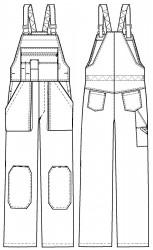 6.Pavāru cepuresAuduma svars 240 gr/kv.m Materiāli:
67- % poliesters 33% kokvilna - 95°CAuduma svars 240 gr/kv.m Materiāli:
67- % poliesters 33% kokvilna - 95°C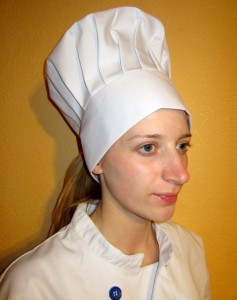 7.Pavāru darba apavi„Golden Fit”, vai līdzīgiMateriāls : dabīga āda, neslīdoša zole, enerģiju absorbējošs papēdis un zoleIzmēri   36- 44„Golden Fit”, vai līdzīgiMateriāls : dabīga āda, neslīdoša zole, enerģiju absorbējošs papēdis un zoleIzmēri   36- 44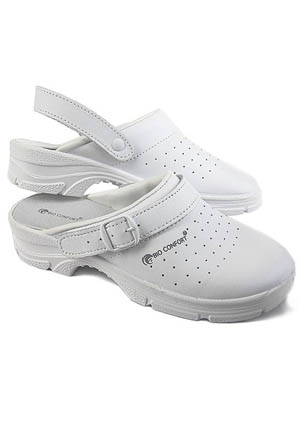 8.Pavāru darba apaviMateriāls – ādas aizstājējs , sintētika, neslīdoša zoleIzmēri   36- 46Materiāls – ādas aizstājējs , sintētika, neslīdoša zoleIzmēri   36- 469.Jaka plānā, īsāPlānā jaka ar rāvējslēdža  un  spiedpogu aizdari un vēja klapi
Viena uzšūta krūškabata ar klapi un spiedpogu aizdari
Viena krūškabata mobilajam telefonam ar nodalījumu zīmuļiem

Piedurkņu galos manšetes ar spiedpogu aizdari
Jostas garums ir regulējams ar spiedpogām
Uz piedurknēm uzšūtas gaismu atstarojošas lentes 
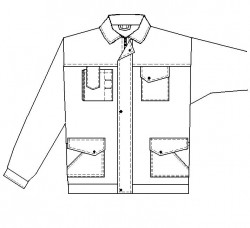 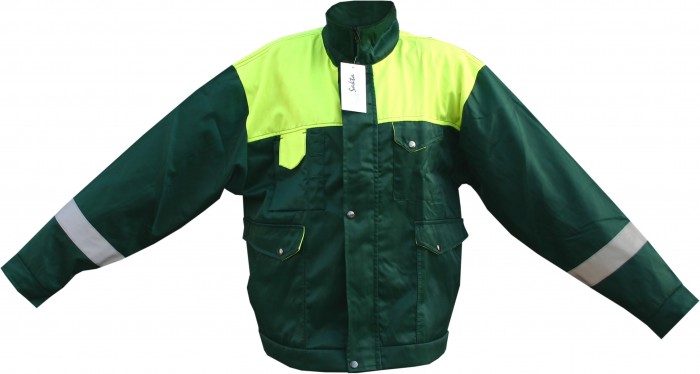 Divas uzšūtas dubultas apakškabatas ar klapēm un spiedpogu aizdari
Piedurkņu galos manšetes ar spiedpogu aizdari
Jostas garums ir regulējams ar spiedpogām
Uz piedurknēm uzšūtas gaismu atstarojošas lentes 
Materiāli:
1.( kokvilna 60%-50%)- (40%-50%  poliamīds) 
Izmeri:
48, 50, 52, 54, 56, 58 
Augums:
3(173 - 182), 4(183 - 191)
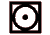 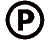 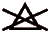 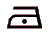 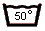 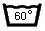 10.Priekšauts ar mugurdaļu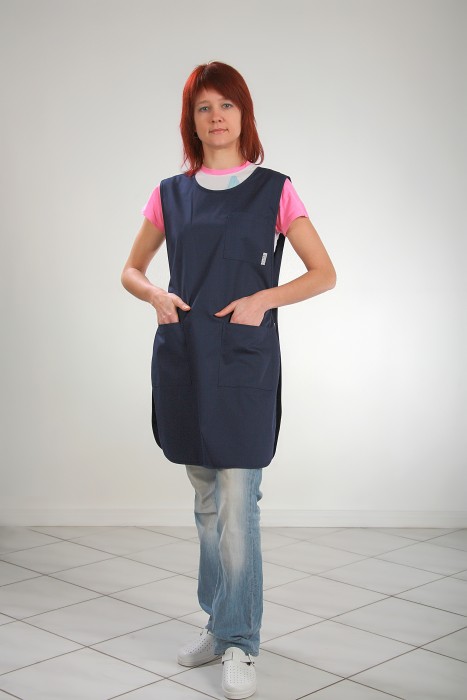 Ērts sieviešu priekšauts ar mugurdaļu
Viena uzšūta krūšu kabata 
Divas uzšūtas priekškabatas
Aizdare ar sienamām jostiņāmMateriāli:
67% poliesters 33% kokvilna - 95°C
100% kokvilna - 95°C 
Izmeri:
42/44; 46/48; 50/52; 54/56; 58/60; 62/64 

Augums:
1(-160); 2(161-170); 3(171-180); 4(180-)
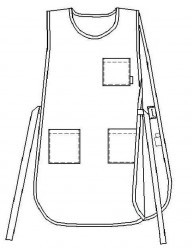 Nr.p. k.Preces nosaukumsPreces tehniskais aprakstsPreces tehniskais apraksts1.Pavāru jakaPavāru jaka ar dubulto aizdari un speciālajām (izņemamām) pogām
Viena krūšu kabata ar apdari
Piedurkņu gali ar noapaļotu dekoratīvu malu
Stāvapkakle ar noapaļotiem stūriemApkakles, priekšmalas un piedurkņu galos iešūta lentīte citā krāsā  Materiāli:
 60-70% poliesters 33% kokvilna - 95°CBlīvums 195 g/kv.m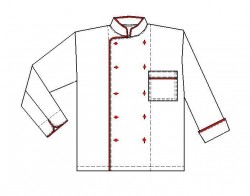 2.Pavāru priekšautsVīriešu /sieviešu, Izmērs : 75x 105 cm Dažādu krāsuSastāvs : 67% poliesteris; 33% kokvilnaBlīvums 195g/kv.m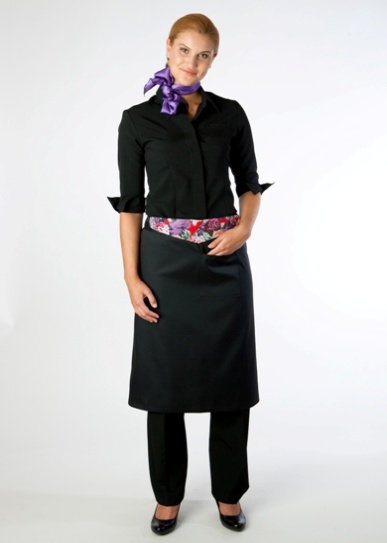 3.Pavāru biksesVīriešu /sieviešu, Dažādu krāsu Bikses ar gumijas un striķu regulāciju. Sānos divas kabatasSastāvs : 67% poliesteris; 33% kokvilna, blīvums 195g/kv.mIzmērs- 44-62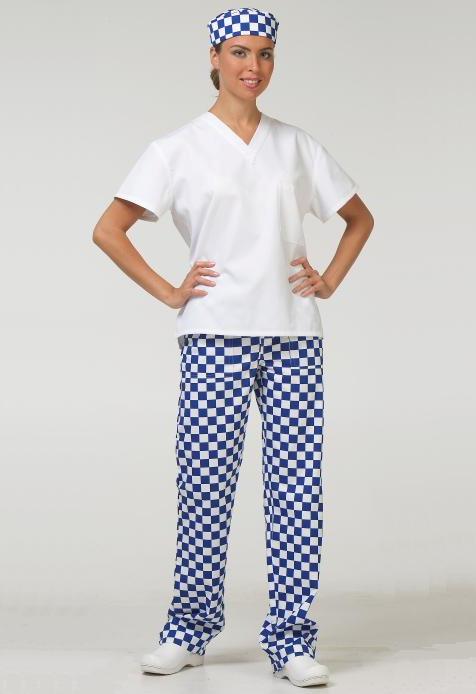 4.Pavāru lakatsVīriešu/sieviešuLakatiņš 100x70Dažādu krāsuForma –trijstūrveidaMateriāls- poliesteris 67%, kokvilna 33% ;blīvums 195g/kv.m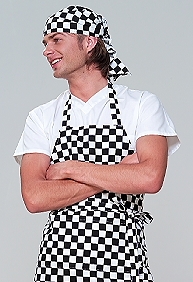 5.„Zemā” pavāru cepureZemā pavāru cepure ar atvērtu augšu.
Izmērs regulējas ar līplentu.Sastāvs: 67% poliesteris, 33% kokvilna.
Blīvums: 195 g/m2.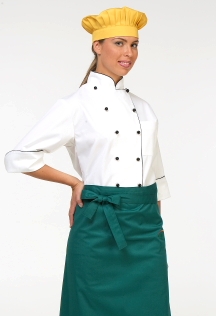 6.Pavāru pogasVienkrāsainas pogas pavāru jakām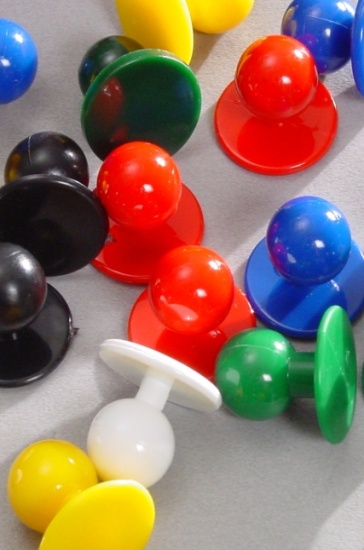 7.Viesmīļu formasVeste sieviešu ar oderi , 11800 modelis, vai līdzīgs ,Sastāvs: 80% poliesteris, 20% poliamīds.
Blīvums: 230 g/m2.Klasiskā veste ,aizmugure regulējama,melna - kods 506, vai līdzīgs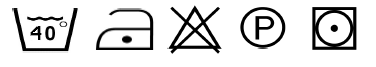 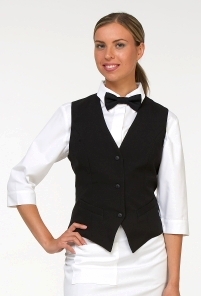 8.Veste vīriešuVeste vīriešu ar oderi , 21800 modelis, vai līdzīgs ,Sastāvs: 80% poliesteris, 20% poliamīds.
Blīvums: 230 g/m2.Klasiskā veste ,aizmugure regulējama, melna 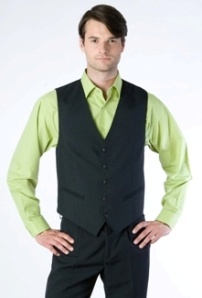 9.Bikses vīriešuVīriešu klasiskās bikses.
Sānos divas kabatas, aizmugurē viena.Sastāvs: 80% poliesteris, 20% poliamīds. 
Blīvums: 230 g/m2.krāsa melna.Modelis 20117 vai līdzīgs.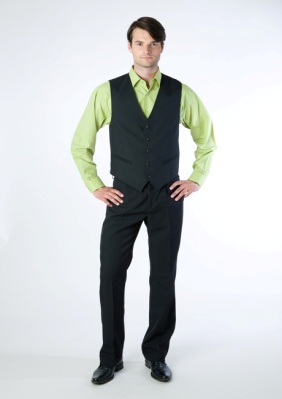 10.Krekls vīriešuVīriešu klasisks krekls ar vienu kabatu.
Pogas pieskaņotas krekla krāsai.Sastāvs: 60% poliesteris, 40% kokvilna.Krāsa balta,kods -141, vai līdzīgs.
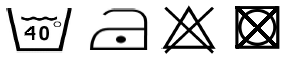 Blīvums: 108 g/m2. Nordic tekstils vai līdzīgs.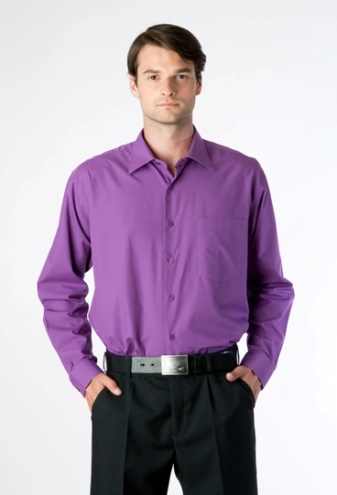 11.Sieviešu svārkiKlasiskie svārki ar diviem šķēlumiem priekšā.Sastāvs: 80% poliesteris, 20% poliamīds.
Blīvums: 230 g/m2.Krāsa melnaKods 506, modelis 11601, vai līdzīgs.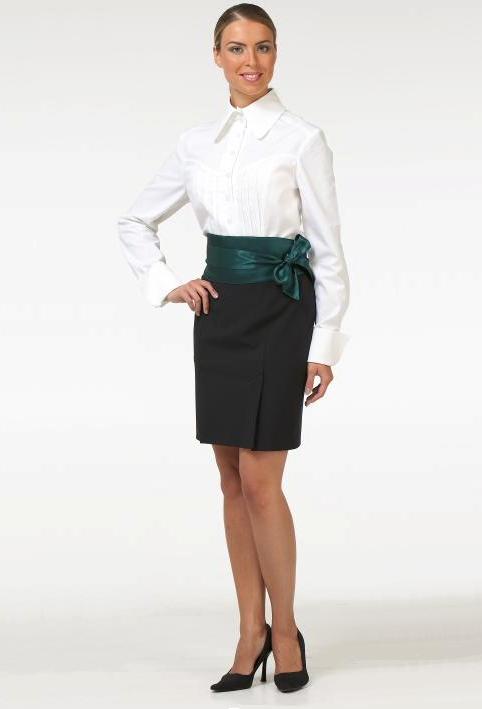 12.Priekšauts.Priekšauts ar šķēlumu.Vīriešu/sieviešu

Viena kabata.
Izmērs: 90 x 105 cmSastāvs: 67% poliesteris, 33% kokvilna.
Blīvums: 195 g/m2. Krāsa melna.Kods 506 , modelis 32204 vai līdzīgs.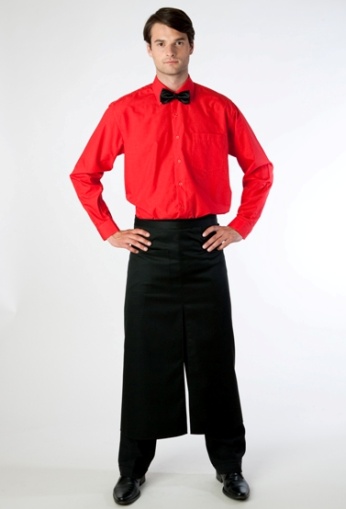 13.Sieviešu blūze.Blūze ar garām piedurknēm.
Priekšpusē zeimītes.
Piedurknēs dekoratīvi atloki.

Modeļa Nr.10806 vai līdzīgs.Krāsa balta.
Sastāvs: 67% poliesteris, 33% kokvilna.
Blīvums: 145 g/m2.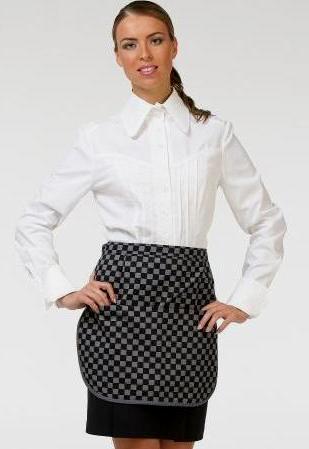 1.Biroja apģērbs jaunietēmkostīms – svārki + žaketeMateriāli:
55% poliesters 43% kokvilna, 2% likraIzmēri 36- 54,  Krāsa :  melna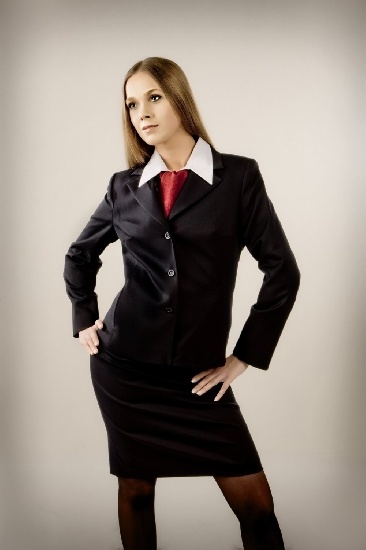 2.Biroja apģērbs  jauniešiembikses + žakete               Materiāli:
55% poliesters 43% kokvilna, 2% likra  Izmēri 36- 54,  Krāsa :  melna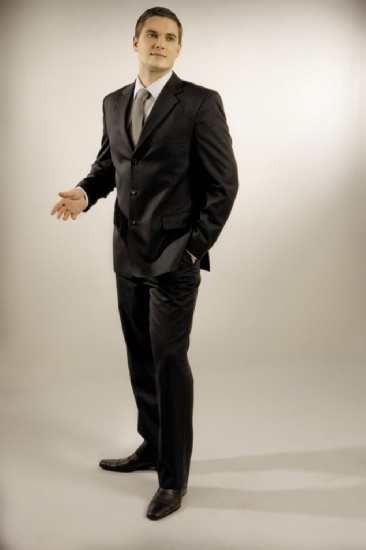 Nr.p. k.Precesnosaukums Preces tehniskais aprakstssastādīšanas vietasastādīšanas vietadatumsdatumsdatumsInformācija par pretendentuInformācija par pretendentuInformācija par pretendentuInformācija par pretendentuInformācija par pretendentuInformācija par pretendentuInformācija par pretendentuPretendenta nosaukums:Pretendenta nosaukums:Pretendenta nosaukums:Reģistrācijas numurs:Reģistrācijas numurs:Reģistrācijas numurs:PVN maksātāja reģistrācijas numurs:PVN maksātāja reģistrācijas numurs:PVN maksātāja reģistrācijas numurs:Juridiskā adrese:Juridiskā adrese:Juridiskā adrese:Pasta adrese:Pasta adrese:Pasta adrese:Tālrunis:Tālrunis:Tālrunis:Fakss:Fakss:E-pasta adrese:E-pasta adrese:E-pasta adrese:Finanšu rekvizītiFinanšu rekvizītiFinanšu rekvizītiFinanšu rekvizītiFinanšu rekvizītiFinanšu rekvizītiFinanšu rekvizītiBankas nosaukums:Bankas kods:Konta numurs:Informācija par pretendenta kontaktpersonu Informācija par pretendenta kontaktpersonu Informācija par pretendenta kontaktpersonu Informācija par pretendenta kontaktpersonu Informācija par pretendenta kontaktpersonu Informācija par pretendenta kontaktpersonu Informācija par pretendenta kontaktpersonu Vārds, uzvārds:Ieņemamais amats:Tālrunis:Fakss:Fakss:E-pasta adrese:Pilnvarotās personas vārds, uzvārds, amats:Pilnvarotās personas paraksts:z/vDatums, vietaNr.Preces nosaukums un tehniskais aprakstsMērvienība(viena vienība-gab., komplekts, vai iepakojums)Cena bez PVN(par vienu vienību -gab., komplekts, vai iepakojumu) (EUR)1.2.3.                                                                       Kopā summa bez PVN                                                                       Kopā summa bez PVN                                                                       Kopā summa bez PVNPIKC „ Kuldīgas Tehnoloģiju un tūrisma tehnikums”Juridiskā adrese: Liepājas iela 31, Kuldīga, LV - 3301Reģistrācijas Nr. 90000035711Banka: Valsts kaseBankas kods: TREL LV22Konts Nr.: LV60TREL215026202400BProjekta Nr. 7.2.1 JG2Tālrunis, fakss 63324082e-pasts: velta@pcabc.lv______________________________(amats, paraksts, paraksta atšifrējums)z.v._______________________________________ Juridiskā adrese: ______________________________________________________________Reģistrācijas Nr._________________________Bankas nosaukums _______________________Bankas kods____________________________Konta Nr._______________________________Tālrunis _______________________________Fakss _________________________________e-pasts: ______________________________________________________________(amats, paraksts, paraksta atšifrējums)z.v.